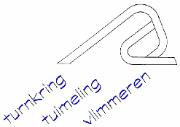 BESTE KLEUTER en OUDERS,Jij bent ingeschreven op onze sport –en dans zomer 2daagse op maandag 9 en dinsdag 10 juli.We durven vragen om tijdig aanwezig te zijn aan de polyvalente hal “De Pegger”zodat we direct met het programma kunnen starten om 9u. De dag eindigt om 12.15u.We dragen sportieve kleding . Dit is blauw T-shirt turnkring + zwart of blauw broekje of  legging. Als je dit niet hebt, mag je gewoon T- shirt en kort broekje meebrengen.Iedereen moet sportschoenen dragen met lichte zool of turnpantoffels! Ook buitensportschoenen mogen meegebracht worden.Lange haren zijn bij elkaar.Water mag meegebracht worden. GEEN SNOEP!Fiscaal attest verkrijgbaar.Gelieve bij voorkeur het verschuldigde bedrag nog te storten voor aanvang zomerweek ,mocht dit nog niet in orde zijn, zodat inschrijving in orde is voor verzekering.Vragen of opmerkingen kan je altijd mailen via info@turnkringvlimmeren.com We wensen je een spetterende 2 daagse waar je ten volle kunt uitleven.Veel plezier!!!Het bestuur T.T.V.	DENK OOK AAN ONZE SPRING IN ’T VELD doedag op maandag 27 augustus van 9u tem 16u	Voor slechts 5 € kan je kennismaken met de 3 Vlimmerse sportverenigingen